	บันทึกข้อความ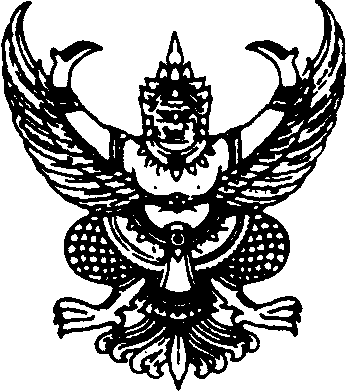 ส่วนราชการ   หลักสูตร....................................................คณะ.................................................โทร...............                                   ที่   	วันที่   เรื่อง  เสนอเอกสารหลักฐานเพื่อขอรับการประเมินผลการสอน   	เรียน    คณบดีคณะ...........................................   ด้วย ข้าพเจ้า.............................................................................. ตำแหน่ง...................................... สังกัดสาขาวิชา...........................................................  คณะ.................................................................................วุฒิการศึกษาปริญญา (  ) ตรี  (  ) โท  (  ) เอก ปฏิบัติหน้าที่การสอนมาแล้ว........... ปี ซึ่งมีระยะเวลา                การปฏิบัติงาน (  ) ครบ  (  ) ไม่ครบ ตามเกณฑ์คุณสมบัติเฉพาะตำแหน่งที่ประกาศ ก.พ.อ. กำหนด โดยข้าพเจ้ามีความประสงค์ขอกำหนดตำแหน่งทางวิชาการ ระดับ (  ) ผู้ช่วยศาสตราจารย์                                 (  ) รองศาสตราจารย์  (  ) ศาสตราจารย์ ในสาขาวิชา....................................................................................รหัสสาขาวิชา..................................... และได้จัดทำผลงานทางวิชาการเพื่อใช้ประกอบการขอกำหนดตำแหน่ง                   ทางวิชาการ ดังนี้ตำรา  เรื่อง.......................................................................................................................................      (  ) อยู่ระหว่างการประเมินคุณภาพผลงานทางวิชาการ (peer reviewer)(  ) ผ่านการประเมินคุณภาพผลงานทางวิชาการ (peer reviewer) แล้ว   (**แนบหลักฐาน)ผลงานวิจัย/บทความทางวิชาการ  เรื่อง...........................................................................................   (  ) อยู่ระหว่างรอการเผยแพร่ ในวารสาร............................................ฉบับที่.............เมื่อ.........................(  ) เผยแพร่ในวารสาร................................................................................................................................(**แนบหลักฐาน)ในการนี้ เพื่อให้เป็นไปตามขั้นตอนการขอกำหนดตำแหน่งทางวิชาการ ข้าพเจ้าได้จัดทำเอกสารหลักฐานที่ใช้ในการประเมินผลการสอน เพื่อขอรับการประเมินผลการสอน ดังนี้ (  ) แบบที่ 1 โดยได้ใช้ประกอบการสอนมาแล้ว ในรายวิชา.................................... รหัสวิชา............................. ในภาคเรียนที่..................... ปีการศึกษา.............................(  ) แบบที่ 2 โดยได้เผยแพร่โดยใช้เป็น “คำสอน” ให้แก่ผู้เรียนในรายวิชา.......................... รหัสวิชา............................. ในภาคเรียนที่...................... ปีการศึกษา.............................จึงเรียนมาเพื่อโปรดพิจารณาเสนออธิการบดีแต่งตั้งคณะอนุกรรมการประเมินผลการสอน 						ลงชื่อ...................................................					           (..........................................................)					 ตำแหน่ง..................................................................เรียน อธิการบดี       เห็นควรพิจารณาแต่งตั้งคณะอนุกรรมการประเมินผลการสอน ประกอบด้วยบุคคล ดังต่อไปนี้……………………………………………………………………………………………………………………………………………………………………………………………………………………                  จึงเรียนมาเพื่อโปรดพิจารณา                       ลงชื่อ...................................................                       คณบดีคณะ........................................